Pays :BolivieCarte : 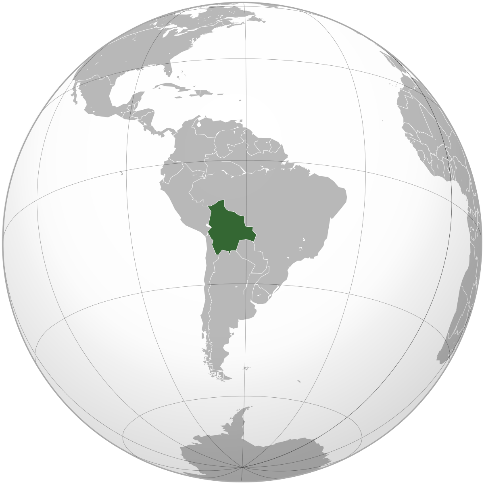 Drapeau : 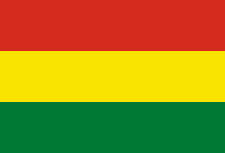 Image : 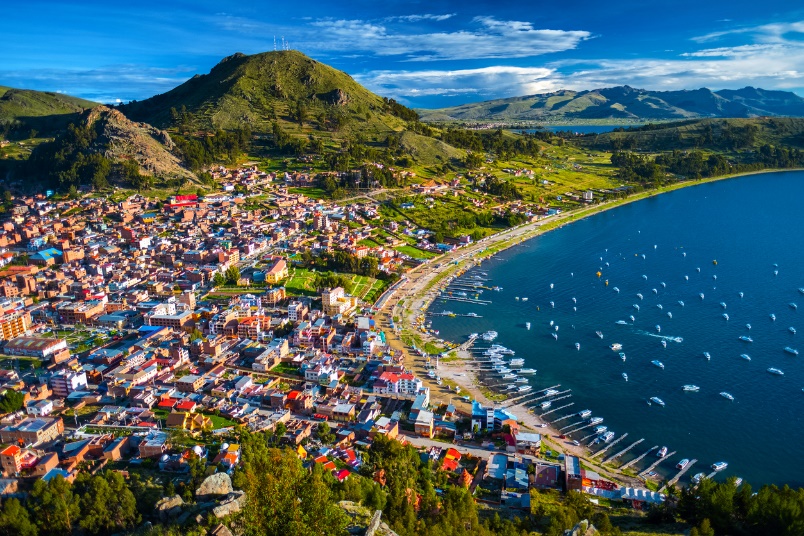 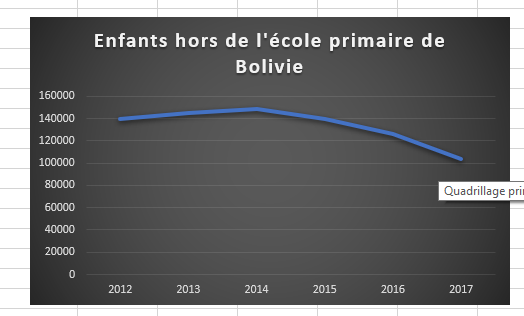 Enfants hors de l'école primaire de BolivieEnfants hors de l'école primaire de BolivieAnnéesnombres201213921720131453442014148574201513998920161264352017104077